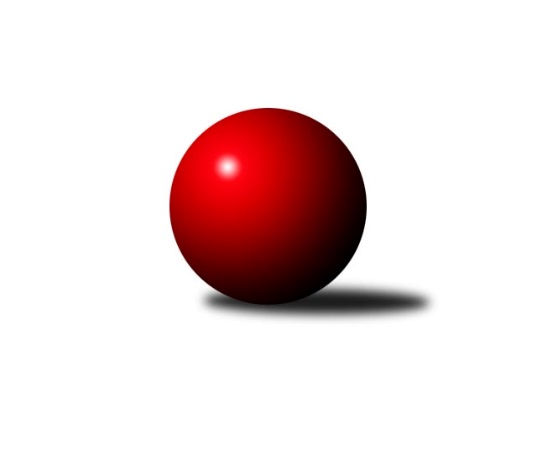 Č.12Ročník 2013/2014	30.11.2013Nejlepšího výkonu v tomto kole: 2691 dosáhlo družstvo: TJ  Odry ˝A˝Severomoravská divize 2013/2014Výsledky 12. kolaSouhrnný přehled výsledků:SKK Ostrava B	- TJ Sokol Chvalíkovice ˝A˝	2:14	2518:2558		30.11.TJ Pozemstav Prostějov	- KK Minerva Opava ˝A˝	14:2	2653:2612		30.11.TJ  Odry ˝A˝	- TJ Jiskra Rýmařov ˝A˝	10:6	2691:2667		30.11.KK Lipník nad Bečvou ˝A˝	- Sokol Přemyslovice ˝B˝	4:12	2379:2453		30.11.TJ Opava ˝B˝	- SKK Jeseník ˝A˝	2:14	2559:2630		30.11.TJ Opava ˝C˝	- TJ Sokol Sedlnice ˝A˝	2:14	2468:2653		30.11.TJ Horní Benešov ˝B˝	- KK Hranice ˝A˝	12:4	2654:2523		30.11.Tabulka družstev:	1.	TJ  Odry ˝A˝	12	9	0	3	126 : 66 	 	 2580	18	2.	TJ Jiskra Rýmařov ˝A˝	12	8	2	2	116 : 76 	 	 2537	18	3.	TJ Sokol Chvalíkovice ˝A˝	12	8	1	3	121 : 71 	 	 2580	17	4.	SKK Jeseník ˝A˝	12	8	0	4	114 : 78 	 	 2605	16	5.	TJ Pozemstav Prostějov	12	8	0	4	109 : 83 	 	 2503	16	6.	TJ Horní Benešov ˝B˝	12	6	0	6	104 : 88 	 	 2607	12	7.	TJ Sokol Sedlnice ˝A˝	12	6	0	6	100 : 92 	 	 2545	12	8.	Sokol Přemyslovice ˝B˝	12	5	1	6	93 : 99 	 	 2501	11	9.	TJ Opava ˝B˝	12	5	0	7	92 : 100 	 	 2553	10	10.	KK Minerva Opava ˝A˝	12	5	0	7	78 : 114 	 	 2537	10	11.	KK Hranice ˝A˝	12	4	1	7	83 : 109 	 	 2501	9	12.	KK Lipník nad Bečvou ˝A˝	12	4	0	8	80 : 112 	 	 2459	8	13.	SKK Ostrava B	12	3	0	9	66 : 126 	 	 2447	6	14.	TJ Opava ˝C˝	12	2	1	9	62 : 130 	 	 2451	5Podrobné výsledky kola:	 SKK Ostrava B	2518	2:14	2558	TJ Sokol Chvalíkovice ˝A˝	Tomáš Polášek	 	 211 	 185 		396 	 0:2 	 406 	 	200 	 206		David Hendrych	Dominik Böhm	 	 198 	 215 		413 	 0:2 	 445 	 	225 	 220		Radek Hendrych	Zdeněk Kuna	 	 201 	 227 		428 	 0:2 	 434 	 	214 	 220		Roman Beinhauer	Lenka Pouchlá	 	 211 	 222 		433 	 0:2 	 435 	 	215 	 220		Vladimír Valenta	Miroslav Složil	 	 211 	 226 		437 	 2:0 	 396 	 	177 	 219		Jakub Hendrych	Jan Pavlosek	 	 210 	 201 		411 	 0:2 	 442 	 	236 	 206		Aleš Staněkrozhodčí: Nejlepší výkon utkání: 445 - Radek Hendrych	 TJ Pozemstav Prostějov	2653	14:2	2612	KK Minerva Opava ˝A˝	Josef Jurda	 	 228 	 204 		432 	 2:0 	 428 	 	214 	 214		Pavel Martinec	Martin Zaoral	 	 192 	 241 		433 	 2:0 	 429 	 	209 	 220		Zdeněk Chlopčík	Stanislav Feike	 	 209 	 202 		411 	 0:2 	 429 	 	222 	 207		Dominik Chovanec	Eva Růžičková	 	 225 	 243 		468 	 2:0 	 454 	 	215 	 239		Aleš Fischer	Roman Rolenc	 	 239 	 230 		469 	 2:0 	 447 	 	202 	 245		Tomáš Slavík	Miroslav Plachý	 	 214 	 226 		440 	 2:0 	 425 	 	205 	 220		Luděk Slaninarozhodčí: Nejlepší výkon utkání: 469 - Roman Rolenc	 TJ  Odry ˝A˝	2691	10:6	2667	TJ Jiskra Rýmařov ˝A˝	Stanislav Ovšák	 	 229 	 246 		475 	 2:0 	 451 	 	227 	 224		Ladislav Janáč	Petr Dvorský	 	 237 	 245 		482 	 2:0 	 414 	 	212 	 202		Josef Matušek	Miroslav Dimidenko	 	 200 	 213 		413 	 0:2 	 464 	 	228 	 236		Věra Tomanová	Stanislava Ovšáková	 	 219 	 214 		433 	 0:2 	 462 	 	229 	 233		Milan Dědáček	Marek Frydrych *1	 	 198 	 213 		411 	 0:2 	 444 	 	225 	 219		Josef Pilatík	Karel Chlevišťan	 	 242 	 235 		477 	 2:0 	 432 	 	202 	 230		Jaroslav Tezzelerozhodčí: střídání: *1 od 51. hodu Jana FrydrychováNejlepší výkon utkání: 482 - Petr Dvorský	 KK Lipník nad Bečvou ˝A˝	2379	4:12	2453	Sokol Přemyslovice ˝B˝	Richard Štětka	 	 194 	 187 		381 	 0:2 	 383 	 	185 	 198		Pavel Močár	Jiří Kolář	 	 192 	 175 		367 	 0:2 	 415 	 	212 	 203		Miroslav Ondrouch	Vilém Zeiner	 	 214 	 191 		405 	 2:0 	 396 	 	188 	 208		Lukáš Sedláček	Petr Hendrych	 	 189 	 178 		367 	 0:2 	 410 	 	197 	 213		Milan Dvorský	Zdeněk Macháček	 	 206 	 206 		412 	 0:2 	 422 	 	205 	 217		Jan Sedláček	Zdeněk Macháček	 	 233 	 214 		447 	 2:0 	 427 	 	210 	 217		Zdeněk Grulichrozhodčí: Nejlepší výkon utkání: 447 - Zdeněk Macháček	 TJ Opava ˝B˝	2559	2:14	2630	SKK Jeseník ˝A˝	Vladimír Peter	 	 216 	 208 		424 	 0:2 	 470 	 	219 	 251		Zdeněk Janoud	Maciej Basista	 	 228 	 215 		443 	 0:2 	 473 	 	219 	 254		Josef Touš	Pavel Kovalčík	 	 210 	 187 		397 	 0:2 	 418 	 	210 	 208		Petr Šulák	Petr Hendrych	 	 226 	 210 		436 	 2:0 	 377 	 	192 	 185		Václav Smejkal	Milan Jahn	 	 233 	 225 		458 	 0:2 	 475 	 	229 	 246		Jiří Fárek	Rudolf Haim	 	 193 	 208 		401 	 0:2 	 417 	 	213 	 204		Jiří Vrbarozhodčí: Nejlepší výkon utkání: 475 - Jiří Fárek	 TJ Opava ˝C˝	2468	2:14	2653	TJ Sokol Sedlnice ˝A˝	Michal Blažek	 	 211 	 239 		450 	 2:0 	 421 	 	206 	 215		Rostislav Kletenský	Rudolf Tvrdoň	 	 227 	 198 		425 	 0:2 	 429 	 	204 	 225		Jaroslav Chvostek	Tomáš Valíček	 	 183 	 199 		382 	 0:2 	 475 	 	256 	 219		Milan Janyška	Petr Schwalbe	 	 192 	 218 		410 	 0:2 	 476 	 	234 	 242		Jaroslav Tobola	Dana Lamichová	 	 189 	 214 		403 	 0:2 	 413 	 	203 	 210		Zdeněk Skala	Karel Škrobánek	 	 177 	 221 		398 	 0:2 	 439 	 	226 	 213		Adam Chvostekrozhodčí: Nejlepší výkon utkání: 476 - Jaroslav Tobola	 TJ Horní Benešov ˝B˝	2654	12:4	2523	KK Hranice ˝A˝	Michal Klich	 	 232 	 253 		485 	 2:0 	 406 	 	190 	 216		František Opravil	Vladislav Pečinka	 	 213 	 221 		434 	 0:2 	 478 	 	238 	 240		Dalibor Vinklar	Michal Blažek	 	 208 	 219 		427 	 2:0 	 416 	 	209 	 207		Vladimír Hudec	Martin Bilíček	 	 213 	 224 		437 	 2:0 	 378 	 	188 	 190		Jaroslav Ledvina	Petr Dankovič	 	 197 	 205 		402 	 0:2 	 433 	 	218 	 215		Petr Pavelka	Petr Rak	 	 252 	 217 		469 	 2:0 	 412 	 	213 	 199		Anna Ledvinovározhodčí: Nejlepší výkon utkání: 485 - Michal KlichPořadí jednotlivců:	jméno hráče	družstvo	celkem	plné	dorážka	chyby	poměr kuž.	Maximum	1.	Michal Klich 	TJ Horní Benešov ˝B˝	453.50	304.2	149.3	2.8	6/6	(485)	2.	Josef Touš 	SKK Jeseník ˝A˝	450.57	298.2	152.4	1.8	7/7	(501)	3.	Stanislava Ovšáková 	TJ  Odry ˝A˝	449.05	299.4	149.6	2.8	6/6	(483)	4.	Vladimír Peter 	TJ Opava ˝B˝	445.60	295.7	150.0	2.4	5/5	(494)	5.	Aleš Staněk 	TJ Sokol Chvalíkovice ˝A˝	441.90	295.9	146.0	4.5	7/8	(462)	6.	Milan Janyška 	TJ Sokol Sedlnice ˝A˝	441.55	294.1	147.5	2.5	8/8	(486)	7.	Tomáš Slavík 	KK Minerva Opava ˝A˝	441.53	299.4	142.2	3.1	8/8	(466)	8.	Vladislav Pečinka 	TJ Horní Benešov ˝B˝	439.00	294.9	144.1	3.9	6/6	(480)	9.	Petr Dvorský 	TJ  Odry ˝A˝	438.63	292.9	145.8	3.0	4/6	(482)	10.	Karel Chlevišťan 	TJ  Odry ˝A˝	437.88	298.2	139.7	1.9	6/6	(493)	11.	Anna Ledvinová 	KK Hranice ˝A˝	436.95	292.6	144.3	2.2	7/7	(474)	12.	Milan Dědáček 	TJ Jiskra Rýmařov ˝A˝	436.89	293.3	143.6	2.0	7/8	(472)	13.	David Hendrych 	TJ Sokol Chvalíkovice ˝A˝	436.68	295.5	141.2	2.8	8/8	(461)	14.	Pavel Kovalčík 	TJ Opava ˝B˝	436.56	290.3	146.2	4.7	4/5	(474)	15.	Zdeněk Grulich 	Sokol Přemyslovice ˝B˝	435.26	295.0	140.3	4.2	7/8	(459)	16.	Jaroslav Tezzele 	TJ Jiskra Rýmařov ˝A˝	434.88	297.2	137.7	4.0	8/8	(466)	17.	Zdeněk Janoud 	SKK Jeseník ˝A˝	434.52	305.4	129.1	5.7	7/7	(470)	18.	Petr Dankovič 	TJ Horní Benešov ˝B˝	434.36	292.1	142.2	4.7	6/6	(473)	19.	Marek Frydrych 	TJ  Odry ˝A˝	433.44	293.1	140.3	3.0	5/6	(513)	20.	Vlastimil Skopalík 	TJ Horní Benešov ˝B˝	433.00	291.4	141.6	4.8	6/6	(465)	21.	Adam Chvostek 	TJ Sokol Sedlnice ˝A˝	431.34	294.4	136.9	5.5	8/8	(464)	22.	Václav Smejkal 	SKK Jeseník ˝A˝	430.17	289.5	140.7	4.3	7/7	(471)	23.	Eva Růžičková 	TJ Pozemstav Prostějov	430.17	291.0	139.2	5.2	7/7	(468)	24.	Vladimír Valenta 	TJ Sokol Chvalíkovice ˝A˝	429.90	292.5	137.4	5.7	8/8	(464)	25.	Dalibor Vinklar 	KK Hranice ˝A˝	429.14	288.9	140.3	5.6	6/7	(478)	26.	Martin Bilíček 	TJ Horní Benešov ˝B˝	427.93	294.5	133.4	5.8	5/6	(477)	27.	Petr Rak 	TJ Horní Benešov ˝B˝	427.62	291.2	136.4	4.3	6/6	(469)	28.	Radek Hendrych 	TJ Sokol Chvalíkovice ˝A˝	425.84	293.9	131.9	4.7	8/8	(452)	29.	Petr Šulák 	SKK Jeseník ˝A˝	425.26	293.9	131.4	4.7	7/7	(460)	30.	Petr Hendrych 	TJ Opava ˝B˝	424.75	290.1	134.7	4.9	4/5	(449)	31.	Pavel Martinec 	KK Minerva Opava ˝A˝	424.28	286.1	138.2	3.1	8/8	(457)	32.	Stanislav Ovšák 	TJ  Odry ˝A˝	423.76	294.8	128.9	6.3	6/6	(475)	33.	Petr Pavelka 	KK Hranice ˝A˝	423.71	295.9	127.8	5.7	7/7	(458)	34.	Jan Sedláček 	Sokol Přemyslovice ˝B˝	423.66	290.2	133.5	5.1	7/8	(488)	35.	Jaroslav Chvostek 	TJ Sokol Sedlnice ˝A˝	423.48	290.3	133.1	5.5	7/8	(437)	36.	Jiří Vrba 	SKK Jeseník ˝A˝	422.86	290.4	132.5	5.9	7/7	(439)	37.	Aleš Fischer 	KK Minerva Opava ˝A˝	422.75	291.8	131.0	5.1	7/8	(454)	38.	Lenka Pouchlá 	SKK Ostrava B	422.53	290.0	132.6	3.9	6/6	(458)	39.	Luděk Slanina 	KK Minerva Opava ˝A˝	421.90	287.2	134.7	4.1	8/8	(462)	40.	Richard Štětka 	KK Lipník nad Bečvou ˝A˝	421.31	291.1	130.2	4.0	6/6	(455)	41.	Josef Jurda 	TJ Pozemstav Prostějov	421.13	287.4	133.7	3.7	6/7	(458)	42.	Rudolf Haim 	TJ Opava ˝B˝	421.03	289.4	131.6	6.6	5/5	(454)	43.	Zdeněk Chlopčík 	KK Minerva Opava ˝A˝	421.00	291.8	129.2	3.7	7/8	(459)	44.	Roman Rolenc 	TJ Pozemstav Prostějov	420.92	290.1	130.8	6.3	5/7	(469)	45.	Vladimír Kostka 	TJ Sokol Chvalíkovice ˝A˝	420.92	286.5	134.4	7.1	6/8	(450)	46.	Karel Škrobánek 	TJ Opava ˝C˝	420.86	290.9	130.0	5.7	6/6	(441)	47.	Zdeněk Macháček 	KK Lipník nad Bečvou ˝A˝	420.31	284.7	135.6	4.2	6/6	(462)	48.	Miroslav Dimidenko 	TJ  Odry ˝A˝	419.63	289.4	130.3	4.7	5/6	(460)	49.	Dominik Böhm 	SKK Ostrava B	419.44	293.9	125.5	6.4	6/6	(465)	50.	Věra Tomanová 	TJ Jiskra Rýmařov ˝A˝	419.00	285.7	133.3	3.7	8/8	(464)	51.	Jakub Hendrych 	TJ Sokol Chvalíkovice ˝A˝	418.91	291.6	127.3	5.3	7/8	(433)	52.	Milan Jahn 	TJ Opava ˝B˝	418.81	282.3	136.5	2.8	4/5	(492)	53.	Josef Pilatík 	TJ Jiskra Rýmařov ˝A˝	418.16	282.4	135.7	5.6	8/8	(467)	54.	Josef Čapka 	TJ Pozemstav Prostějov	417.94	302.2	115.8	9.3	6/7	(481)	55.	Tomáš Valíček 	TJ Opava ˝C˝	417.90	289.8	128.1	8.0	6/6	(448)	56.	Maciej Basista 	TJ Opava ˝B˝	417.63	284.9	132.7	5.3	5/5	(464)	57.	František Opravil 	KK Hranice ˝A˝	417.44	289.8	127.6	4.8	6/7	(437)	58.	Dana Lamichová 	TJ Opava ˝C˝	417.20	285.9	131.3	6.4	6/6	(465)	59.	Jitka Szczyrbová 	KK Lipník nad Bečvou ˝A˝	416.75	287.3	129.5	5.4	4/6	(469)	60.	Milan Dvorský 	Sokol Přemyslovice ˝B˝	416.41	288.0	128.4	6.6	8/8	(452)	61.	Josef Matušek 	TJ Jiskra Rýmařov ˝A˝	416.00	285.6	130.4	6.1	8/8	(442)	62.	Jiří Šoupal 	Sokol Přemyslovice ˝B˝	415.36	290.7	124.6	6.6	7/8	(443)	63.	Miroslav Plachý 	TJ Pozemstav Prostějov	415.13	287.5	127.6	7.1	6/7	(474)	64.	Miroslav Ondrouch 	Sokol Přemyslovice ˝B˝	413.89	286.9	126.9	6.4	7/8	(465)	65.	Martin Juřica 	TJ Sokol Sedlnice ˝A˝	413.58	295.3	118.3	8.2	6/8	(439)	66.	Zdeněk Skala 	TJ Sokol Sedlnice ˝A˝	412.80	286.8	126.0	4.8	6/8	(439)	67.	Petr Hendrych 	KK Lipník nad Bečvou ˝A˝	412.39	283.9	128.5	6.1	6/6	(459)	68.	Josef Němec 	TJ Opava ˝B˝	411.75	279.8	132.0	4.8	4/5	(456)	69.	František Tokoš 	TJ Pozemstav Prostějov	410.90	282.9	128.0	8.3	5/7	(450)	70.	Vladimír Hudec 	KK Hranice ˝A˝	409.80	289.8	120.0	8.3	5/7	(435)	71.	Jana Frydrychová 	TJ  Odry ˝A˝	409.70	296.1	113.6	9.1	4/6	(481)	72.	Pavel Močár 	Sokol Přemyslovice ˝B˝	409.47	281.5	128.0	7.9	6/8	(473)	73.	Jan Pavlosek 	SKK Ostrava B	409.04	288.7	120.3	7.9	5/6	(429)	74.	Tomáš Polášek 	SKK Ostrava B	408.78	276.5	132.3	7.0	6/6	(447)	75.	Jaroslav Heblák 	TJ Jiskra Rýmařov ˝A˝	404.92	288.2	116.8	10.8	6/8	(446)	76.	Rudolf Tvrdoň 	TJ Opava ˝C˝	400.57	280.5	120.1	7.9	6/6	(426)	77.	Zdeněk Kuna 	SKK Ostrava B	398.15	279.8	118.4	7.0	5/6	(428)	78.	Miroslav Složil 	SKK Ostrava B	397.87	276.1	121.7	6.0	5/6	(437)	79.	Vilém Zeiner 	KK Lipník nad Bečvou ˝A˝	392.43	284.7	107.8	11.6	4/6	(407)	80.	Jaroslav Ledvina 	KK Hranice ˝A˝	391.67	278.2	113.4	8.6	6/7	(434)	81.	Petr Schwalbe 	TJ Opava ˝C˝	389.75	280.9	108.9	12.1	4/6	(413)	82.	Jana Tvrdoňová 	TJ Opava ˝C˝	389.30	279.4	110.0	9.4	5/6	(426)	83.	Josef Plšek 	KK Minerva Opava ˝A˝	387.83	274.4	113.4	8.2	6/8	(435)		Rostislav Cundrla 	SKK Jeseník ˝A˝	481.00	328.0	153.0	0.0	1/7	(481)		Veronika Poláčková 	TJ Sokol Sedlnice ˝A˝	456.00	289.0	167.0	5.0	1/8	(456)		Jaromír Hendrych ml. 	TJ Horní Benešov ˝B˝	450.00	297.0	153.0	3.0	1/6	(450)		Michal Blažek 	TJ Opava ˝C˝	447.53	308.3	139.3	5.5	3/6	(459)		Jiří Vrba 	SKK Jeseník ˝A˝	446.67	306.3	140.3	3.3	3/7	(459)		Ladislav Janáč 	TJ Jiskra Rýmařov ˝A˝	445.06	302.3	142.8	4.3	4/8	(461)		Michal Vavrák 	TJ Horní Benešov ˝B˝	443.00	292.0	151.0	8.0	1/6	(443)		Vladimír Heiser 	KK Minerva Opava ˝A˝	442.75	297.2	145.6	1.7	4/8	(468)		Luděk Zeman 	TJ Horní Benešov ˝B˝	439.50	311.5	128.0	8.5	1/6	(447)		Jan Stuchlík 	TJ Sokol Sedlnice ˝A˝	437.27	296.1	141.1	6.0	5/8	(457)		Jaroslav Tobola 	TJ Sokol Sedlnice ˝A˝	435.19	296.1	139.1	4.8	4/8	(476)		Roman Beinhauer 	TJ Sokol Chvalíkovice ˝A˝	434.20	295.5	138.7	3.5	5/8	(451)		Martin Zaoral 	TJ Pozemstav Prostějov	430.92	282.6	148.3	4.7	4/7	(438)		Dominik Chovanec 	KK Minerva Opava ˝A˝	429.00	298.0	131.0	5.0	1/8	(429)		Jiří Fárek 	SKK Jeseník ˝A˝	428.56	299.8	128.8	5.7	4/7	(475)		Tomáš Fraus 	TJ Pozemstav Prostějov	427.83	295.0	132.8	5.5	2/7	(473)		Oldřich Pajchl 	Sokol Přemyslovice ˝B˝	423.00	300.0	123.0	8.0	1/8	(423)		Rostislav Kletenský 	TJ Sokol Sedlnice ˝A˝	421.00	298.0	123.0	8.0	1/8	(421)		Jiří Koloděj 	SKK Ostrava B	418.00	288.0	130.0	4.0	1/6	(418)		David Mrkvica 	TJ Sokol Sedlnice ˝A˝	417.00	270.0	147.0	11.0	1/8	(417)		Lukáš Sedláček 	Sokol Přemyslovice ˝B˝	414.00	299.5	114.5	9.0	2/8	(432)		Michal Blažek 	TJ Horní Benešov ˝B˝	413.70	281.5	132.2	6.0	2/6	(444)		Iveta Babincová 	TJ  Odry ˝A˝	412.00	294.0	118.0	10.0	1/6	(412)		Josef Schwarz 	KK Hranice ˝A˝	411.50	289.0	122.5	10.0	2/7	(421)		Zdeněk Macháček 	KK Lipník nad Bečvou ˝A˝	408.17	285.4	122.8	6.1	3/6	(419)		Stanislav Brejcha 	TJ Sokol Sedlnice ˝A˝	405.00	286.0	119.0	4.0	1/8	(405)		Jiří Kankovský 	Sokol Přemyslovice ˝B˝	404.50	290.5	114.0	9.0	2/8	(408)		Štěpán Charník 	TJ Jiskra Rýmařov ˝A˝	404.00	287.0	117.0	7.0	1/8	(404)		Jiří Terrich 	KK Hranice ˝A˝	403.69	286.5	117.2	7.1	4/7	(435)		Ladislav Mandák 	KK Lipník nad Bečvou ˝A˝	402.50	278.0	124.5	8.0	2/6	(407)		Vlastimila Kolářová 	KK Lipník nad Bečvou ˝A˝	401.33	282.7	118.7	8.0	3/6	(435)		Marcela Jurníčková 	Sokol Přemyslovice ˝B˝	399.00	267.0	132.0	9.0	2/8	(412)		Daneš Šodek 	SKK Ostrava B	396.56	273.6	123.0	6.9	3/6	(436)		Jan Stískal 	TJ Pozemstav Prostějov	395.50	287.0	108.5	10.3	2/7	(427)		Martin Zavacký 	SKK Jeseník ˝A˝	394.50	273.0	121.5	9.5	1/7	(405)		Jan Špalek 	KK Lipník nad Bečvou ˝A˝	394.00	280.3	113.7	9.3	3/6	(395)		Stanislav Feike 	TJ Pozemstav Prostějov	394.00	284.7	109.3	9.0	1/7	(411)		Lubomír Škrobánek 	TJ Opava ˝C˝	394.00	289.0	105.0	8.0	1/6	(394)		Antonín Hendrych 	TJ Sokol Chvalíkovice ˝A˝	393.00	277.0	116.0	6.0	1/8	(393)		Miroslav Setinský 	SKK Jeseník ˝A˝	391.00	275.0	116.0	10.0	1/7	(391)		Milan Franer 	TJ Opava ˝C˝	388.00	275.0	113.0	6.0	1/6	(388)		Jiří Kolář 	KK Lipník nad Bečvou ˝A˝	384.00	274.5	109.5	10.5	2/6	(401)		Milan Smékal 	Sokol Přemyslovice ˝B˝	383.00	259.0	124.0	11.0	1/8	(383)		David Juřica 	TJ Sokol Sedlnice ˝A˝	380.00	276.0	104.0	12.0	1/8	(380)		Jaroslav Koppa 	KK Lipník nad Bečvou ˝A˝	379.75	271.5	108.3	12.5	2/6	(382)		Jana Kulhánková 	KK Lipník nad Bečvou ˝A˝	373.00	269.0	104.0	11.0	1/6	(373)		Jakub Telařík 	TJ Sokol Sedlnice ˝A˝	348.00	268.5	79.5	17.5	2/8	(363)		Petr Šebestík 	SKK Ostrava B	347.00	246.0	101.0	16.0	1/6	(347)		Karel Michalka 	TJ Opava ˝C˝	346.00	232.0	114.0	9.0	1/6	(346)Sportovně technické informace:Starty náhradníků:registrační číslo	jméno a příjmení 	datum startu 	družstvo	číslo startu
Hráči dopsaní na soupisku:registrační číslo	jméno a příjmení 	datum startu 	družstvo	Program dalšího kola:13. kolo7.12.2013	so	9:00	KK Hranice ˝A˝ - SKK Ostrava B	7.12.2013	so	9:00	TJ Sokol Sedlnice ˝A˝ - TJ Opava ˝B˝	7.12.2013	so	9:00	TJ Sokol Chvalíkovice ˝A˝ - TJ Pozemstav Prostějov	7.12.2013	so	9:00	KK Minerva Opava ˝A˝ - TJ  Odry ˝A˝	7.12.2013	so	10:00	TJ Jiskra Rýmařov ˝A˝ - KK Lipník nad Bečvou ˝A˝	7.12.2013	so	10:00	SKK Jeseník ˝A˝ - TJ Horní Benešov ˝B˝	7.12.2013	so	15:30	Sokol Přemyslovice ˝B˝ - TJ Opava ˝C˝	Nejlepší šestka kola - absolutněNejlepší šestka kola - absolutněNejlepší šestka kola - absolutněNejlepší šestka kola - absolutněNejlepší šestka kola - dle průměru kuželenNejlepší šestka kola - dle průměru kuželenNejlepší šestka kola - dle průměru kuželenNejlepší šestka kola - dle průměru kuželenNejlepší šestka kola - dle průměru kuželenPočetJménoNázev týmuVýkonPočetJménoNázev týmuPrůměr (%)Výkon4xMichal KlichHorní Benešov B4853xMichal KlichHorní Benešov B111.624851xPetr DvorskýTJ Odry4821xJaroslav TobolaSedlnice A111.544761xDalibor VinklarHranice A4782xMilan JanyškaSedlnice A111.314755xKarel ChlevišťanTJ Odry4771xJiří FárekJeseník A111.314751xJaroslav TobolaSedlnice A4765xJosef ToušJeseník A110.844731xJiří FárekJeseník A4753xZdeněk MacháčekKK Lipník A110.55447